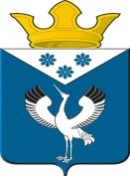 Российская ФедерацияСвердловская областьГлава муниципального образованияБаженовское сельское поселениеБайкаловского муниципального районаСвердловской областиПОСТАНОВЛЕНИЕот 03.06.2022г.                                             № 71с. Баженовское                                         О назначении публичных слушаний об утверждении Правил землепользования и застройки Баженовского сельского поселения (в том числе Карты градостроительного зонирования применительно к территориям д. Лукина, д. Гуляева и д. Степина)В соответствии с Градостроительным кодексом Российской Федерации и Земельным кодексом Российской Федерации, Федеральным законом от 06.10.2003 № 131-ФЗ "Об общих принципах организации местного самоуправления в Российской Федерации",  Положением о порядке организации и проведения общественных обсуждений или публичных слушаний по вопросам градостроительной деятельности на территории Баженовского сельского поселения от 29.08.2019 № 103, Уставом Баженовского сельского поселения,ПОСТАНОВЛЯЮ:1. Организовать и провести публичные слушания об утверждении Правил землепользования и застройки Баженовского сельского поселения (в том числе Карты градостроительного зонирования применительно к территориям д. Лукина, д. Гуляева и д. Степина).2. Назначить дату проведения публичных слушаний на 15 часов 00 минут «08» августа 2022 года.3. Провести публичные слушания по адресу: 623887, Свердловская область, Байкаловский район, с. Баженовское, ул. Советская, 31. 4. С проектом Правил землепользования и застройки Баженовского сельского поселения (в том числе Карты градостроительного зонирования применительно к территориям д. Лукина, д. Гуляева и д. Степина) можно ознакомиться в здании администрации муниципального образования Баженовское сельское поселение по адресу: 623890, Свердловская область, Байкаловский район, село Баженовское, улица Советская, д.31, кабинет № 4.5. Создать Организационный комитет в следующем составе: - Спирин Сергей Максимович –  Глава муниципального образования Баженовское сельское поселение; - Намятова Надежда Александровна – ведущий специалист администрации муниципального образования Баженовское сельское поселение; - Белоногова Наталья Владимировна – специалист 1 категории администрации муниципального образования Баженовское сельское поселение; - Намятов Иван Алексеевич – специалист 1 категории отдела архитектуры, строительства и охраны окружающей среды администрации Байкаловского муниципального района. 6. Организационному комитету осуществить прием заявок, предложений и рекомендаций по Правилам землепользования и застройки Баженовского сельского поселения (в том числе Карты градостроительного зонирования применительно к территориям д. Лукина, д. Гуляева и д. Степина) до 16 часов 00 минут «05» августа 2022 года по адресу: 623890, Свердловская область, Байкаловский район, с. Баженовское, ул. Советская, д. 31, кабинет № 4. 7. Опубликовать настоящее Постановление в газете "Вести Баженовского сельского поселения" и обнародовать путем размещения его полного текста на официальном сайте муниципального образования в сети «Интернет» www.bajenovskoe.ru.8. Контроль исполнения настоящего Постановления возложить на ведущего специалиста администрации муниципального образования Баженовское сельское поселение Намятову Н.А.Глава муниципального образованияБаженовское сельское поселение                       ______________            С.М. Спирин